《2018全球專利檢索系統應用研討會》來不及了! 全球專利系統上線了宗    旨：經濟部智慧財產局在2018年1月正式提供各界全球專利檢索系統，全球專利系統除了擁有全部的專利資料，最重要是所開放的專利檢索能力與專利審查專用系統一致，只要善用就擁有全球專利資源。主辦單位：國立雲林科技大學 教學卓越中心(高教深耕計劃)承辦單位：國立雲林科技大學 圖書館(聯合圖書資源共享平台計畫)協辦單位：國立雲林科技大學研發處、產學與智財育成營運中心          大鐸資訊股份有限公司         會議時間：2018年10月4日(四) 13:30至16:30會議地點：國立雲林科技大學國際會議廳1F演講廳(AC122) 參與對象：全國各大專院校教職員生與產業界人士報名日期：自即日起至10月1日(一)止  網址：https://goo.gl/JNcTk3            限80人，額滿為止，本會議得登錄公務人員終身學習時數3小時聯 絡 人：館務發展組朱嫺玢組長、張琳娸助理，專線：05-534-2601 #2605、#2609議    程：交通方式：高鐵雲林站─轉搭高鐵快捷公車至本校；斗六火車站─轉搭計程車、本校校車或客運至本校，時刻表參考網址：https://ez2o.com/6x3Td 研討會地點校園平面圖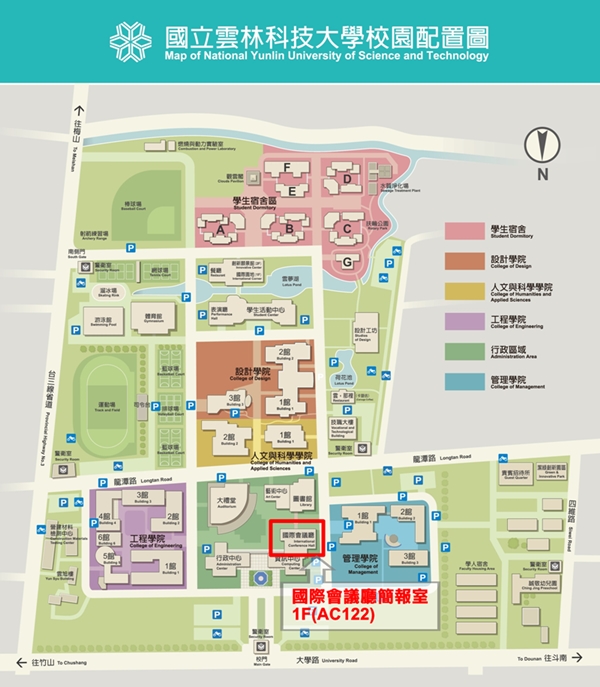 時間            主題講座 主講人/引言人13:30－14:00報到報到14:00－14:05長官致詞         國立雲林科技大學圖書館  翁萬德  館長長官致詞         國立雲林科技大學圖書館  翁萬德  館長14:05－14:50除了Google, 還有什麼檢索系統?1.軟體生態的大滅絕2.台灣唯一的專業檢索系統如何挺過兩  次的大滅絕?3.世界各國專利服務的現況引言人：國立雲林科技大學   研究發展處 張傳育研發長主講人：王振安 總經理14:50－15:10Break Tea[全球專利檢索系統]展示說明與交流Break Tea[全球專利檢索系統]展示說明與交流15:10－16:00全球專利檢索系統對中小企業重要性?1.智財局全球專利檢索系統的開發實況2.最重要的資訊中介點3. TTS(Tudor Text Retrieval System)專業    檢索系統簡介與應用引言人：國立雲林科技大學  教學卓越中心 俞慧芸主任主講人：王振安 總經理施淑芸 副總經理鐘令淑 副總經理林芊華 研發經理16:00－16:30綜合座談主持人：國立雲林科技大學圖書館 翁萬德 館長與談人：圖書館 朱嫺玢 組長、王振安 總經理        施淑芸 副總經理、鐘令淑 副總經理、林芊華 研發經理綜合座談主持人：國立雲林科技大學圖書館 翁萬德 館長與談人：圖書館 朱嫺玢 組長、王振安 總經理        施淑芸 副總經理、鐘令淑 副總經理、林芊華 研發經理